Prot. n.:   011-45/2018Data:     	    In virtù dell'articolo 29 della Legge sulle autonomie locali (Gazzetta Ufficiale della RS nn. 94/07 – testo unico ufficiale, 76/08, 79/09, 51/10, 40/12 – Sigla: ZUJF, 14/15 – Sigla: ZUUJFO, 11/18 – Sigla: ZSPDSLS-1 e 30/18), del quarto comma dell'articolo 8 del Decreto sull'istituzione dell'ente pubblico Casa di sanità di Isola (Bollettino Ufficiale del Comune di Isola n. 8/11 – testo unico ufficiale e 31/19) e dell'articolo 30 dello Statuto del Comune di Isola (Bollettino Ufficiale del Comune di Isola n. 5/18 – testo unico ufficiale), il Consiglio del Comune di Isola, riunitosi il ____ alla sua ____ seduta ordinaria, accoglie il seguente atto diD E L I B E R Asulla destituzione del membro rappresentante del fondatore al Consiglio dell'Ente pubblico Casa di sanità di Isola1Il Consiglio del Comune di Isola destituisceFlory BANOVAC di Isola, Via Sotto le vigne n. 11,Quale rappresentante del fondatore al Consiglio dell'Ente pubblico Casa di sanità di Isola in base alla sua dichiarazione di destituzione.2Il presente atto di Delibera ha efficacia immediata.                                                                                                           Il Sindaco                                                                                                  Danilo MARKOČIČSi recapita a:Consiglio dell'EP CS Isola;nominata;Ufficio attività sociali.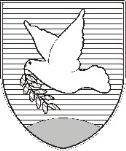 OBČINA IZOLA – COMUNE DI ISOLAOBČINSKI SVET – CONSIGLIO COMUNALESončno nabrežje 8 – Riva del Sole 86310 Izola – IsolaTel: 05 66 00 100E-mail: posta.oizola@izola.siWeb: http://www.izola.si/